BEENISH HR/Admin/RecruitmentReferences Upon Request ACHIEVEMENTS:Developed and implemented recruiting strategies to meet high volume staffing goals.Developed a management attendance policy which has reduced absenteeism.Trained, inducted and coached new staff members.Implemented insurance and exit interview policy.KEY COMPETENCES1.Talent Acquisition                                    4. Conflict Management2.Candidate Sourcing & Screening             5. Psychometric Testing 3.Placement & Onboarding                         6. Payroll WORK EXPERIENCERecruitment Officer (Pakistan)                            May 2015- December 2017Alliance ResourceNew and existing employees training and orientation.Provide Recruitment & Selection administrative support for the team, reporting to the Manager HR.Preparing official letters such as employment letter, experience letter, visa letter, appointment letter, Probation Extension letter, Warning letter, Termination letter etc.Performing in- person and telephonic interviews with candidatesMaintaining an active and organized data bank of applicants for various positions Maintaining employee information in databases and ensure appropriate modificationHandling Medical Insurance for EmployeesDesigned Employee Detail Form and other forms as neededWorking on the Job Descriptions of the employeesPerforming Reference and background checksAdmission Officer (Pakistan)                                     Sept 2014- May 2015Kid KampusPresents the school program to prospective students and parentsHandle the enquiries, applications efficientlyManage and monitor application forms and all supplied documentsArrange and conduct tour of schoolMake arrangement for admissions testingPrepare students filesAct as Parents Relationship ManagerHR & Admin Assistant (Pakistan)                               July 2014- Sept 2014Engineering General Consultant EGC (Pvt) LTD Maintain human resources records by recording new hires, transfers, terminations.Orient new employees by providing orientation information packets, reviewing company policies. Work on HR DatabasePerforming reference and background checks.Travelling arrangementsOrganizing office Meetings/ EventsPreparing monthly staff statisticsPreparing and Updating lists for Group Life Insurance and EOBI, etc.Prepare details of staff increments and benefitsCoordination with Project OfficesAssistance in Implementation of HR ProceduresGeneral Administrative Support to StaffHR Officer (Pakistan)                                                        Nov 2011- Jan 2013Pak PackageRecruiting, training and developing staffMaking sure that the staff get paid correctly and on timeLooking after the health, safety and welfare of all employeesMonitoring staff performance and attendanceAdministrative and personal services.Supervising payroll and personal administration (Attendance, leaves)Ensure data is entered into the systemIssue, code and authorize purchase ordersAdminister employment agreement.EDUCATIONInstitute of Business Administration                                                           2011-2013MBA (Specialization in HR)Institute of Business Administration                                                            2007-2011BBA (Specialization in HR)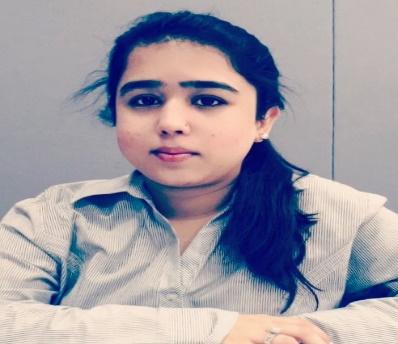 Beenish.381557@2freemail.com 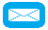                                                                                                                  Visa Type: Visit VisaSoftware:MS OfficeHuman Resource Information System (HRIS)Resume Data BaseACHIEVEMENTS:Developed and implemented recruiting strategies to meet high volume staffing goals.Developed a management attendance policy which has reduced absenteeism.Trained, inducted and coached new staff members.Implemented insurance and exit interview policy.KEY COMPETENCES1.Talent Acquisition                                    4. Conflict Management2.Candidate Sourcing & Screening             5. Psychometric Testing 3.Placement & Onboarding                         6. Payroll WORK EXPERIENCERecruitment Officer (Pakistan)                            May 2015- December 2017Alliance ResourceNew and existing employees training and orientation.Provide Recruitment & Selection administrative support for the team, reporting to the Manager HR.Preparing official letters such as employment letter, experience letter, visa letter, appointment letter, Probation Extension letter, Warning letter, Termination letter etc.Performing in- person and telephonic interviews with candidatesMaintaining an active and organized data bank of applicants for various positions Maintaining employee information in databases and ensure appropriate modificationHandling Medical Insurance for EmployeesDesigned Employee Detail Form and other forms as neededWorking on the Job Descriptions of the employeesPerforming Reference and background checksAdmission Officer (Pakistan)                                     Sept 2014- May 2015Kid KampusPresents the school program to prospective students and parentsHandle the enquiries, applications efficientlyManage and monitor application forms and all supplied documentsArrange and conduct tour of schoolMake arrangement for admissions testingPrepare students filesAct as Parents Relationship ManagerHR & Admin Assistant (Pakistan)                               July 2014- Sept 2014Engineering General Consultant EGC (Pvt) LTD Maintain human resources records by recording new hires, transfers, terminations.Orient new employees by providing orientation information packets, reviewing company policies. Work on HR DatabasePerforming reference and background checks.Travelling arrangementsOrganizing office Meetings/ EventsPreparing monthly staff statisticsPreparing and Updating lists for Group Life Insurance and EOBI, etc.Prepare details of staff increments and benefitsCoordination with Project OfficesAssistance in Implementation of HR ProceduresGeneral Administrative Support to StaffHR Officer (Pakistan)                                                        Nov 2011- Jan 2013Pak PackageRecruiting, training and developing staffMaking sure that the staff get paid correctly and on timeLooking after the health, safety and welfare of all employeesMonitoring staff performance and attendanceAdministrative and personal services.Supervising payroll and personal administration (Attendance, leaves)Ensure data is entered into the systemIssue, code and authorize purchase ordersAdminister employment agreement.EDUCATIONInstitute of Business Administration                                                           2011-2013MBA (Specialization in HR)Institute of Business Administration                                                            2007-2011BBA (Specialization in HR)